ICIDA-2023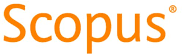 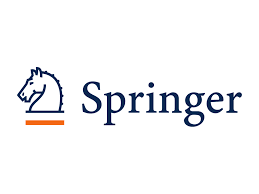 2nd International Conference on Innovations in Data AnalyticsOrganized byEminent College of Management and Technology (ECMT), West Bengal, India in collaboration with International Knowledge Research Foundation (IKRF)Technically Sponsored by:Scientific Innovation Research Group (SIRG), EgyptScientific Research Group in Egypt (SRGE), EgyptSETIT Research Lab.  Sfax University –TunisiaCI2S lab, Buenos Aires, Argentina29th -30th November, 2023 (Hybrid Mode)************** CALL FOR PAPERS **************         Conference Website:  http://icida.ikrf.in  SPECIAL SESSIONRole of Cyber security, Cryptography and Network Security in the age of Artificial Intelligence SESSION ORGANIZERS:SESSION DESCRIPTION:Artificial intelligence (AI) is rapidly transforming the way we live and work. In the field of cyber security, AI is being used to improve detection and response to attacks, develop new security tools and techniques, and automate security tasks. However, AI also introduces new security challenges, such as the risk of AI-enabled attacks and the need to protect AI systems from being hacked. This special session will explore the latest research on the role of AI in cyber security, cryptography, and network security. The session will be of interest to researchers, practitioners, and policy makers who are interested in the intersection of AI and cyber security. The session will feature presentations from leading experts in these fields, who will discuss topics such as:Intrusion Detection Malware AnalysisEthical HackingDigital ForensicsIoT securityCyber warfareCloud securityData BreachesQuantum cryptographyDigital signaturesLattice CryptographyPUF based CryptographyElliptic Curve CryptographyOptical CryptographyMultivariate cryptographCode-based cryptography5G Network SecurityVANET SecurityFLYNET SecurityPUBLICATION AND SUBMISSION PROCEDUREThe conference aims at carrying out double-blind review process. The papers submitted by the authors will be assessed based on their technical suitability, the scope of work, plagiarism, novelty, clarity, completeness, relevance, significance, and research contribution. The conference proceedings will be published in Springer Lecture Notes in Networks and System (LNNS) Series, now indexed by: ISI Proceedings, DBLP. Ulrich's, EI-Compendex, SCOPUS, Zentralblatt Math, MetaPress,  Springerlink. Some of the selected high-quality papers of ICIDA 2023 with extended versions will be published in any one of the reputed journals (indexed by SCOPUS, SCIE, ACM Digital Library, DBLP, WOS) from International Publishers.Paper submission system of easy chair: https://cmt3.research.microsoft.com/ICIDA2023NOTE: While submitting the paper in this special session, please specify [Role of Cyber security, Cryptography and Network Security in the age of Artificial Intelligence] at the top (above paper title) of the first page of your paper.DEADLINE TO REMEMBER: 30th July 2023* * * * * *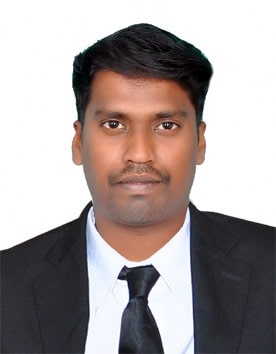 Dr. Vijayakumar PProfessor, School of Electronics Engineering,Vellore Institute of Technology, ChennaiCel : 9894727271vijayrgcet@gmail.com